КАРАР                                                                    ПОСТАНОВЛЕНИЕ             01 июнь  2019 й.                              № 34                         01 июня  .Об утверждении реестра мест (площадок) накоплениятвердых коммунальных отходов, расположенных на территории сельского поселения Насибашевский сельсовет муниципального района Салаватский район Республики БашкортостанВ соответствии с Федеральным законом от 06.10.2003 № 131-ФЗ «Об общих принципах организации местного самоуправления в Российской Федерации», пунктом 4 статьи 3.4 Федерального закона от 24.06.1998 № 89 - ФЗ «Об отходах производства и потребления», Правилами обустройства мест (площадок) накопления твердых коммунальных отходов и ведения их реестра, утвержденных постановлением Правительства Российской Федерации от 31.08.2018 № 1039, администрация сельского поселения Насибашевский сельсовет муниципального района Салаватский район Республики Башкортостан ПОСТАНОВЛЯЕТ:1. Утвердить реестр мест (площадок) накопления твердых коммунальных отходов, расположенных на территории сельского поселения Насибашевский сельсовет муниципального района Салаватский район Республики Башкортостан согласно приложению.2. Настоящее постановление разместить на официальном сайте Администрации сельского поселения Насибашевский сельсовет муниципального района Салаватский район Республики Башкортостан и обнародовать на информационном стенде администрации сельского поселения Насибашевский сельсовет муниципального района Салаватский район Республики Башкортостан.                            3. Контроль за исполнением настоящего Постановления оставляю за собой.Глава сельского поселения                                                          Р.К.БикмухаметоваПриложение утверждено      постановлением администрации сельского поселения Насибашевский сельсовет муниципального района Салаватский район Республики Башкортостан от 01.06.2019 № 34Реестр мест (площадок) накопления твердых коммунальных отходов, расположенных на территории сельского поселения Насибашевский сельсовет муниципального района Салаватский район Республики Башкортостан.      Башkортостан РеспубликаһыСалауат районымуниципаль   районыныңНəсебаш ауыл советы  ауыл биләмәһе Хакимиәте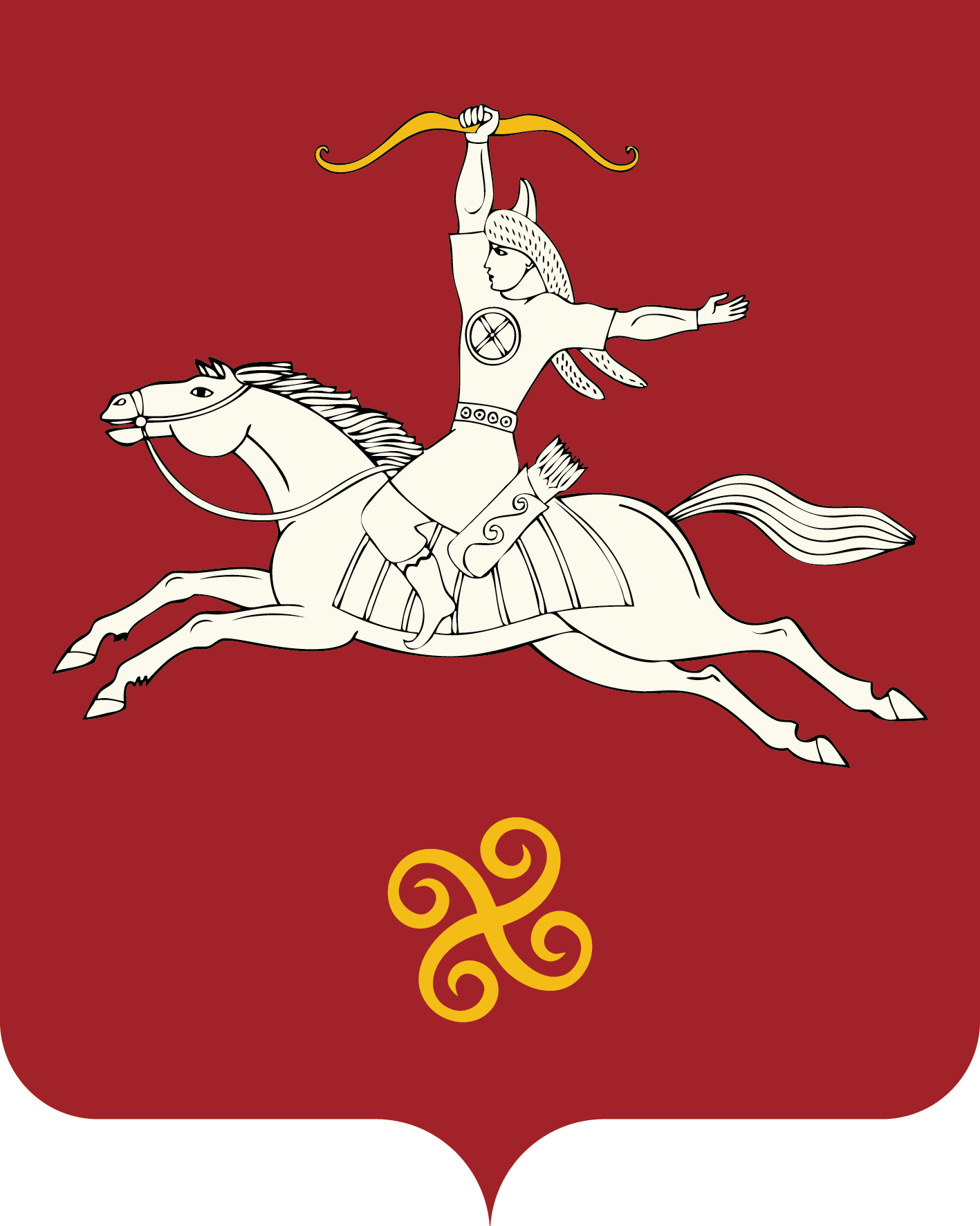 Республика БашкортостанАдминистрация сельского поселения Насибашевский    сельсоветмуниципального районаСалаватский район   452496, Нəсебаш ауылы,  Υзəк урамы, 31тел. (34777) 2-31-01452496, с. Насибаш,  ул.Центральная, 31 тел. (34777) 2-31-01№ п/пАдрес о нахождении мест (площадок) накопления ТКОДанные о собственниках мест (площадок) накопления ТКОДанные о технических характеристиках мест накопления ТКОДанные о технических характеристиках мест накопления ТКОДанные о технических характеристиках мест накопления ТКОДанные о технических характеристиках мест накопления ТКОПериод накопления (вывоз), дней№ п/пАдрес о нахождении мест (площадок) накопления ТКОДанные о собственниках мест (площадок) накопления ТКОКол-во контейнеров/бункеров, шт.Планируемое кол-во контейнеров/бункеров, шт.Объем, м3Характеристика (вид покрытия, ограждение, площадь места накопления ТКО и прилегающей территории  в радиусе .)Период накопления (вывоз), дней1.с. Насибаш, ул. Механизаторская, 8/10Администрация Сельского поселения Насибашевский сельсовет МР Салаватский район РБОГРН 10202012021741 бункер48покрытие - грунт, площадь 99 кв.м.55,165448-северная широта,58,321824- восточная долгота1 раз в неделю